REGLAMENTO TECNICO AÑO 2022 CATEGORÌA 150 cc CAJEROS PRO AKNS1.- GENERALIDADES:ARTÍCULOS DEL REGLAMENTO TECNICO 150 cc VARILLEROS                  STD MEJORADO:Art. Nº1: Categoría: Los Karting serán agrupados en una únicacategoría denominada “Karting Multimarcas 150cc Cuatro TiemposVARILLEROS”.Art. Nº2: VIGENCIA: DESDE el 01 de enero del 2021 HASTAFINALIZAR EL CAMPEONATO 2021.-Art. Nº3 con 8 ítems (A – H). DISPOSICIONES GENERALES:(A) La interpretación del presente reglamento debe hacerse enforma absolutamente restrictiva, es decir que solo se permiten lasmodificaciones específicamente autorizadas. De la misma forma, laslibertades están restringidas únicamente al elemento liberado.(B) Ningún elemento podrá cumplir una función distinta de lasespecíficamente previstas por el fabricante. Se permiten intercambiarpiezas de distintos modelos siempre y cuando cumplan la mismafunción y especificación técnica.(C) Todos los elementos del karting no especificados en estereglamento técnico, deberán ser originales o similares. En casode reclamos o verificaciones, la comisión técnica, utilizara comoelemento patrón para su control “LAS PIEZAS ORIGINALES”.(D) A los señores preparadores, pilotos, mecánicos y concurrentes:toda consulta respecto a la interpretación y aplicación de estereglamento técnico, deberá hacerse por escrito ante el director de laprueba o comisarios técnicos, quienes se reservan el derecho deaprobar o no todo aquello que no esté especificado en el mismo, y seestará conforme a lo que éstos dictaminen.(E) El solo hecho de participación en las competencias implica porparte de los pilotos, mecánicos, concurrentes, etc., el totalconocimiento y aceptación de las condiciones y especificaciones delpresente REGLAMENTO.(F) Se prohíbe el uso de titanio, fibra de carbono y piezas decompetición.(G) ACLARACIONES:- Se entiende por “similar” o “misma”: A toda pieza de diferentefabricante, de fabricación en serie y comercial, con las mismascaracterísticas, forma, medidas y especificaciones técnicas de laoriginal.– Se entiende por “opcional”: que se puede optar por utilizar,tener o quitar la misma.– Se entiende por “libre”: La libertad de su trabajo, respetandomedidas y materiales si es que están incluidas en el reglamento,pero el elemento debe estar.(H) EL KARTING QUE A SIMPLE VISTA NO SE ADAPTE ALREGLAMENTO ANTES DE INICIAR LAS PRUEBAS, NO SERAHABILITDO PARA PARTICIPAR DE LA CLASIFICACION, SERIESY CARRERA.Art. Nº4: MOTORES: Multimarcas 150 cc, Cuatro Tiempos,“VARILLEROS” Importante: MOTORES DE ORIGEN CHINOS. (NOJAPON, HONDA, SUZUKI, YAMAHA, KAWASAKI).Únicamente refrigerado por aire, caja de 5 (cinco) velocidades conembrague mecánico y manual a cable. Sin balanceador. Prohibidolos motores que traen originalmente balanceador.Art. Nº5: BLOCK/CARTER: Original del motor con formas ydimensiones externas e internas originales. No se pueden soldar,rellenar, alterar las posiciones y medidas originales de los espárragosy/o tornillos. Ver imágenes al final de reglamento. Rodamientos:Marca Libre. Similar al original únicamente. Se deben mantener lasmedidas originales de los rodamientos, no se permitemultirodamiento.Art. Nº6: CILINDRO: Original del motor o su reemplazo del mercadode reposición. Similar al original únicamente. Diámetro original62,00 mm. Se permite el cepillado de sus caras, altura mínima 68,10mm, sin tolerancia. Prohibido el uso de camisas cromadas. La juntade la base del cilindro es OBLIGATORIA y es libre en espesor ymaterial, pero debe estar colocada. Las especificaciones del cilindroy fórmula de medir la cilindrada que será de un máximo de 158cc seencuentra en la última página apartado “CILINDRO”.Balancines de Leva: Únicamente se permitirán balancines de levaiguales en forma y medidas a los de la imagen adjunta. Manteniendosu ángulo, radio, material magnético y demás medidas originales. Verúltimas páginas, apartado “BALANCINES DE LEVA”.Art. Nº7: TAPA DE CILINDRO: Se permite el intercambio de marcas,siempre y cuando sea SIMILAR a la original únicamente.Conductos de admisión y escape libre, no se permite mecanizar nisacar las guías de válvulas. Altura tapa de cilindro 81,50 mm mínimosin tolerancia. (Se permite el cepillado de la misma).- Junta de tapa de cilindro: obligatorio, material y espesor libre.- Casquillos: Se permite la reparación y encasquillado. Material:Fundición o Acero, prohibido el uso de bronce y cobre. Medidamáxima en la parte inferior interior del casquillo de escape 21,00 mm,Medida máxima en la parte inferior interior del casquillo de admisión25,50 mm. Altura máxima del casquillo 8,70 mm. Ángulos libres.Respetar las medidas sin tolerancia.-Guías de válvulas: libre en marca, no de bronce. Cortas o largassin alteraciones.- Válvulas: Libre, se permite el uso de la misma trabajada y o decompetición respetando las medidas y formas de las originales.“Especificaciones: Marca 3B, MPI o Biancospino indicaciones”:Vástago recto: 5,5 mm de diámetro. Cabeza admisión: 30,00 mm+/- 0,1 mm de tolerancia, Cabeza escape: 25,00 mm +/- 0,1 mm detolerancia, Angulo del asiento libre. Platillos de válvulas: Originalo de mercado de reposición, Similares a los originalesúnicamente, respetando sus medidas originales.- Resortes de válvulas: Originales del mercado de reposición, Debetener 2 por válvulas. Exterior 7,5 espiras, interior 8 espiras, con susrespectivas arandelas, cantidad libre.- Varillas de válvulas: Libres, de mercado de reposición, largo141,20 mm +/- 0,30 mm de tolerancia. Se permite varilla entera tipoCG. Prohibido el uso de titanio.-Balancines de válvulas. Originales del motor o de mercado dereposición Similares a los originales únicamente. De usocomercial. Prohibido su modificación. Está Prohibido cepillar la basede la balancinera.-Relación de compresión: libreArt. Nº8: ARBOL DE LEVAS: Original del modelo. Mono leva, sinmodificar, sin desplazamiento de la chaveta, NO se permite correctorde árbol de levas. Puesta a punto original con chaveta, respetandolas marcas del engranaje del árbol de levas. La marca o punto delengranaje del cigüeñal debe estar dentro del espesor de la chaveta.El mismo contara con un perno pívot que en el mismo llevara sobre labase 1 (una) arandela acerada. Medida de alzada máxima deadmisión y escape 7,10 mm, SIN LUZ, MEDIDA EN EL PLATILLODE LA VALVULA utilizando un Comparador como instrumento decontrol. La leva “deberá pasar por la plantilla” del técnicoconfeccionada con una leva “standard” de motor 150cc. Ver gráfico alfinal del reglamento.Máxima medida de alzada de leva 6,20 mm.Art. Nº9: CIGÜEÑAL: ORIGINAL o Similar al original únicamente.Carrera 49,5 mm o 50,00 mm y peso mínimo 4,0 kg (+/- 10 gramos), con rulemanes, biela, engranaje y chaveta. Prohibido su mecanizado, rebajado o balanceado. Prohibido muñón desplazado. Rodamientos: Marca Libre, Similar al original únicamente. Se deben mantener lasmedidas originales de los rodamientos, no se permite rodamientospara alta velocidad.Art. Nº10: BIELA: ORIGINAL o Similar a la original únicamente.Prohibió su pulido, alivianado o mecanizado. Manteniendo su longitudoriginal entre centros.Art. Nº11: PISTON: ORIGINAL DEL MOTOR o Similar al originalúnicamente en tipo y forma.Posición Original. Prohibido cualquier clase de rellenado, mecanizadoo alivianado. Se permite únicamente pistón de Origen Chino, NOJapón, NO nacional y NO de competición.Art. Nº12: PERNO DE PISTON: ORIGINAL o Similar al originalúnicamente. Prohibido su desplazamiento. Diámetro 15,00 mm.Debe tener los seguros de alambre y es Opcional el uso de taponesde teflón.Art. Nº13: AROS: ORIGINAL o Similar al original únicamente.Cantidad 3 (tres) aros. Todos los aros deben estar en funcionamiento(Activos). Medida mínima del espesor de los aros de compresión 1,2mm. El tercer aro debe tener 3 piezas que conforman un solo aro. Sepermite el uso de aros de cualquier marca y procedencia.Art. Nº14: FILTRO DE AIRE: Libre, de uso opcional.Art. Nº15: TUBO DE ADMISION: de Aluminio o de Goma conaluminio, recto o curvo, con espárragos. Para motores de 150cc.Diámetro interior máximo 28,50mm en ambos lados. Se permiteperforar para acoplar bomba de nafta por vacío. Ver foto en lasúltimas páginas.Art. Nº16: EMBRAGUE: NO de competición, manual a cable,Original o Similar al original únicamente, Multidisco, con canastade 4 a 6 discos y de 4 o 6 resortes, prohibido cualquier tipo demodificación. Resortes libres.Art. Nº17: VOLANTE DE MOTOR: ORIGINAL en su forma ydimensiones o Similar al original únicamente.Peso mínimo 1,450 kg (+/- 5 gramos) y sin modificaciones. (Pesovolante solo sin corona de arranque). Prohibido su mecanizado,balanceado o alivianado. Respetar posición original en el cigüeñalcon la chaveta. Chaveta obligatoria. Prohibido modificar la levalectora del captor.-Estator: Debe ser de 8 bobinas, Se permite rebobinar la bobina dealimentación para el CDI.-Captor: ORIGINAL o Similar al original únicamente, deberá estarfijado en su posición original, Prohibido modificar su anclaje oefectuar correderas.Art. Nº18: ESCAPE: LIBRE EN SU FORMA Y FABRICACION. Nodeberá sobresalir de los límites laterales, paragolpes trasero ysuperar la altura del volante del karting.Art. Nº19: CARBURADOR; Origen CHINO o TAIWANES, con o sinbomba de pique, funcionamiento opcional, sus medidas máximasserán 27,00 mm x 20,50 mm. Su cortina será de 22,00 mm. Sepermite eliminar el sistema de cebador y tapa de orificios de su eje.Difusor Original, aguja libre. Posición en la altura de la aguja en laguillotina libre.El diámetro de paso de combustible en los gliceurs es libre. Cebadoropcional, fijación con el múltiple mediante tornillos, NO SE PERMITECARBURADOR MADE IN JAPON. Prohibido el pulido ymecanizado interior.Art. Nº20: CAJA DE CAMBIOS: Todos los engranajes deben seroriginales o de mercado de reposición, respetando su relaciónoriginal en cantidad de dientes. Prohibido su rebaje tanto en sudiámetro como en su espesor.Transmisión primaria: los engranajes deberán ser originalesmanteniendo el número de dientes, diámetro externo y anchooriginales: 73-18.Engranajes de caja 1º: 36 x 13 – 2º: 32 x 17 – 3º: 29 x 20 o 28 x 20– 4º: 26 x 23 – 5º: 24 x 25 los engranajes deberán pasar por laplantilla del técnico.Art. Nº21: CDI ORIGINAL o Similar al original únicamente. Deprocedencia China o nacional, alimentado a magneto. NO sepermiten CDI de confección artesanal ni de la línea Racing oCompetición. Con ficha plástica, blanca, de 6 patas planas. Seadjunta plano de conexionado.Art. Nº22: BUJIA: Rosca original. Marca y Grado térmico Libre.Con arandela original. NO DE COMPETICIÓN NI PUNTA FINA.Art. Nº23: SISTEMA DE ARRANQUE: Eléctrico y en funcionamiento.Se permite eliminar eje y engranaje de patada de arranque.Art. Nº24: BOMBA DE NAFTA: Del tipo mecánico o bomba porvacío. Prohibida bomba eléctrica.Art. Nº25: BATERIA: Deberán estar en zona de chasis o motordebidamente fijada y aislada. -Art. Nº26: TRANSMISION SECUNDARIA: A cadena con eje rígidopaso 428. Todo karting deberá tener en la zona donde va montada lacadena de transmisión un cubrecadena protector de no menos de 50mm, cubriendo la corona en un 75%. PIÑON: libre, CORONA: libreArt. Nº27: COMBUSTIBLE: LIBRE. Se permite la nafta de usocomercial de surtidor apta SOLO para VEHÍCULOS TERRESTRES.La mezcla utilizada será controlada por los elementos de mediciónque provee AKNS. En caso de dudas la mezcla será controlada.El resultado de estos controles será inapelable.Art. Nº28 CHASIS:28-1) Podrá utilizarse cualquier chasis, marca y modelo.28-2) La trocha podrá tener un ancho máximo de 1,35 mts.28-3) Punta de eje (rueda delantera): su largo máximo será hasta la línea de la llanta, no del neumático. - 28-4) Trompa: Solo pueden tener dos ganchos que permiten su soltado rápido o en su defecto dos precintos reemplazando este tipo de ganchos, siempre y cuando cumplan la función de estos ganchos rápidos o sistema de trompa homologado u original. No pueden tener otro tipo de fijación como; precintos, tornillos, cinta, etc. El carenado tiene que ser homologado, CNK/AKNS. -28-5) Paragolpes trasero: debe ser de material plástico homologado AKNS. 28-6) Lastres: deberán estar fijados a cualquier parte del bastidor o butaca, utilizando para esto bulones con tuercas autofrenantes o doble tuerca. Los mismos deberán ser solamente de plomo. -28-7) Llantas                   DELANTERAS……… ancho mínimo 4” (101.60mm)                     TRASERAS…………..ancho mínimo 6”(152.40mm)                     TOLERANCIA +/- 4.00 MM *Las medidas se toman del borde interno de las llantas. - 28-8) Recipiente recuperador de gases y fluidos: dicho recipiente deberá tener un mínimo de capacidad de 250 cc, uso obligatorio al respirador de aceite.28-9) Se deberá usar tanto para clasificación como para las dos finales de un fin de semana de carrera un solo chasis. - En el caso de que este deba ser cambiado luego de la clasificación o serie al piloto se le retirarán los tiempos. - Para el control del mismo se deberá identificar el chasis con un precinto que será provisto por la AKNS. - El mismo deberá estar ubicado en el soporte derecho de la punta de eje. -28-10) La AKNS designará un técnico que será el encargado de inspeccionar los chasis de ser necesario.Art. Nº29 - CAMBIO DE CHASIS: Se permite el cambio de chasisprevio justificativo ante el comisario deportivo o técnico, quienespodrán autorizar el mismo, también permite el cambio de sus partes.El cambio total del chasis durante una carrera implica el retraso en lalargada a la última fila y la pérdida de los puntos obtenidos hasta esemomento.Art. Nº30 - CAMBIO O REPARACION DE MOTOR: Se permitirá elcambio o la reparación del motor después de la clasificación oiniciada la competencia, por cualquier rotura comprobada y verificadapor el comisario técnico. Este cambio o reparación del motor duranteuna carrera implica el retraso en la largada a la última fila y la pérdidade los puntos obtenidos hasta ese momento. El motor roto debecumplir con el reglamento técnico, sino lo hiciera determinaráautomáticamente la exclusión total de la competencia. Se deberásolicitar la autorización al Comisario Técnico, de lo contrario sedeterminará automáticamente la exclusión total de la competencia.Se podrá trabajar y/o reemplazar el elemento averiado. Se tomarácomo cambio de motor tanto cuando se cambie la panza o cuando secambie el cilindro y tapa de cilindros indistintamente. Además, elelemento descartado debe cumplir con el reglamento técnico y sedeberá entregar al mismo en el momento del desarmado, NOposteriormente.Art. Nº31 31-1.- Se usará gomas Pronec sello amarillo, 3 juegos y medio (6 delanteras y 8 traseras), para el total del campeonato la mismas deberán tener la sigla AKNS grabada. Todo piloto que no posea gomas Pronec no podrá ser de la partida, sin excepción.31-2 Se podrá usar en caso de lluvia gomas con dibujo Pronec.Art. Nº32 - VESTIMENTA DE LOS PILOTOS: El piloto deberáobligatoriamente utilizar un casco debidamente atado, un par deguantes que le cubran totalmente las manos y muñecas y cuelloprotector. La vestimenta será homologada CIK-FIA, debiendo recubrirtodo el cuerpo, piernas y brazos incluidos. Utilizar buzo anti flamapara automotor. El calzado debe cubrir los tobillos y ser resistente.Los cascos deberán estar encuadrados en las prescripciones de laFIA. En ningún caso los pilotos se podrán quitar el casco protectorestando en pista, hasta que llegue a boxes y/o parque de servicios,según sea el caso. En tal caso el Comisario Deportivo, podrá aplicarapercibimientos y/o sanciones y en caso de reincidencias elevará a lafederación.Art. Nº33 - NUMERO IDENTIFICATORIO: El kart deberá tener las numeraciones en los cuatros lugares (Adelante, Atrás- y en los dos pontones). La misma será de fondo amarillo y números negros, de la siguiente medida: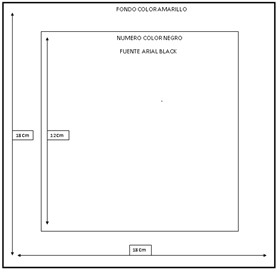 34.- PESO MINIMO:175 Kg, sin tolerancia de ninguna claseEl pesaje se efectuará como el vehículo terminó la carrera en el momento de cruzar la línea de llegada, con piloto incluido.35.- PRECINTOS:Es obligatorio que (1) una tuerca sobrepase la altura máxima de la tapa de cilindro en 5 mm como mínimo con una perforación de 2 mm y a su vez realizar un agujero en el tornillo central de la tapa del árbol de levas a fines de colocar el precinto. También así en el carburador y en la tapa de encendido. -“BLOCK” Relacionado con Art. Nº5 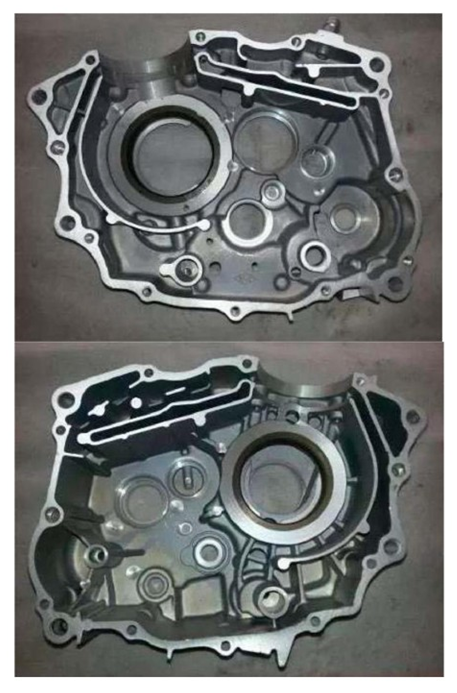 “CILINDRO” Relacionado con Art. Nº6.- Fórmula para la medición de cilindrada:             Diámetro x Diámetro X 0,7854 x Carrera.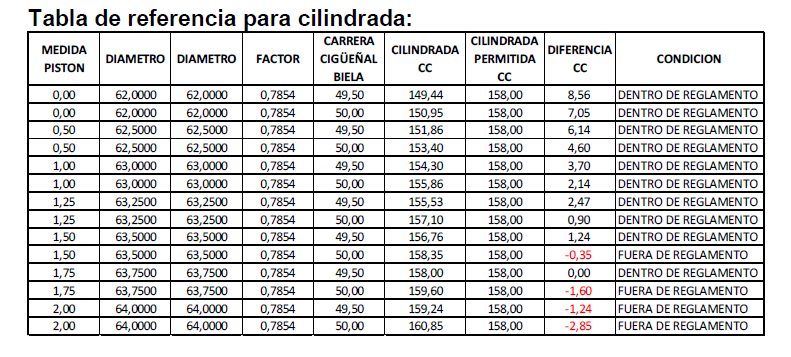 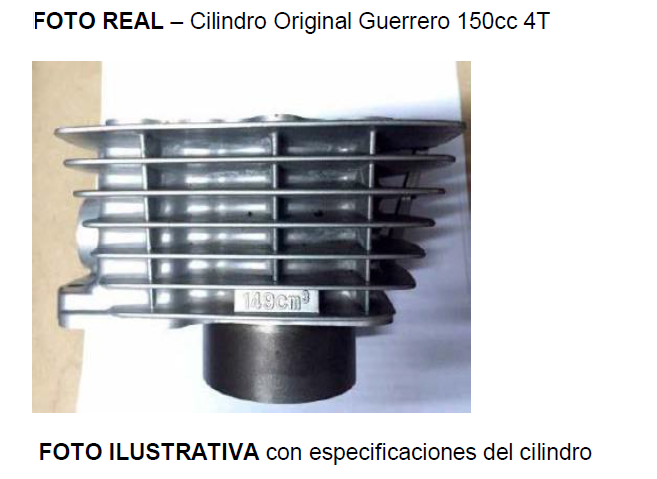 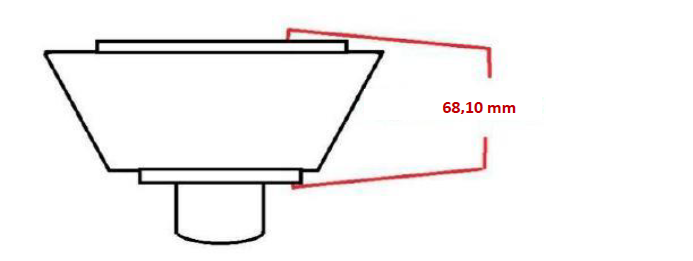 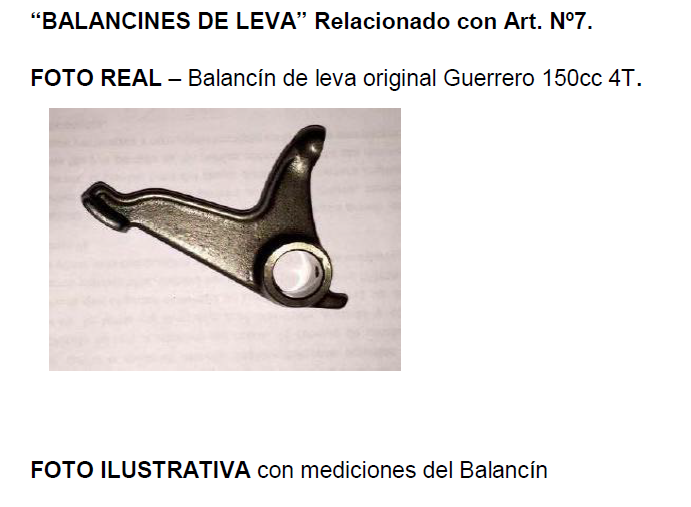 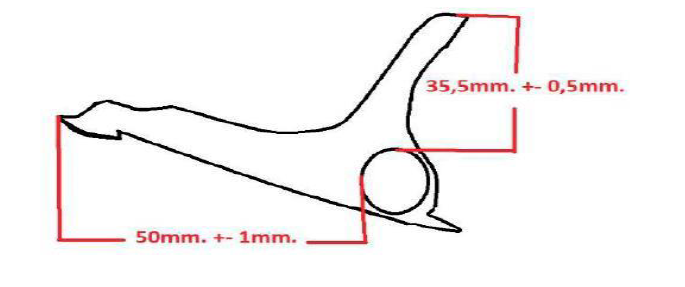 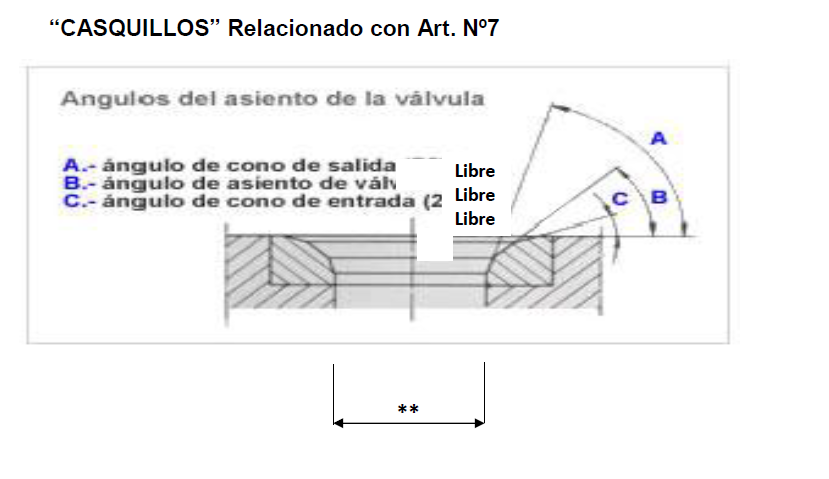 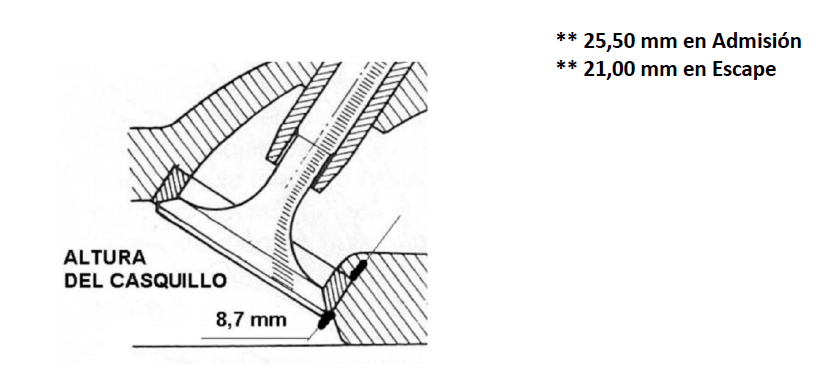 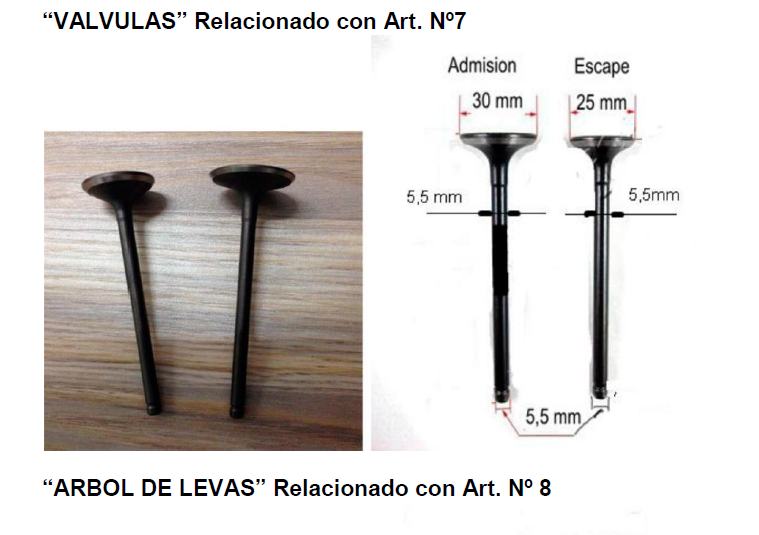 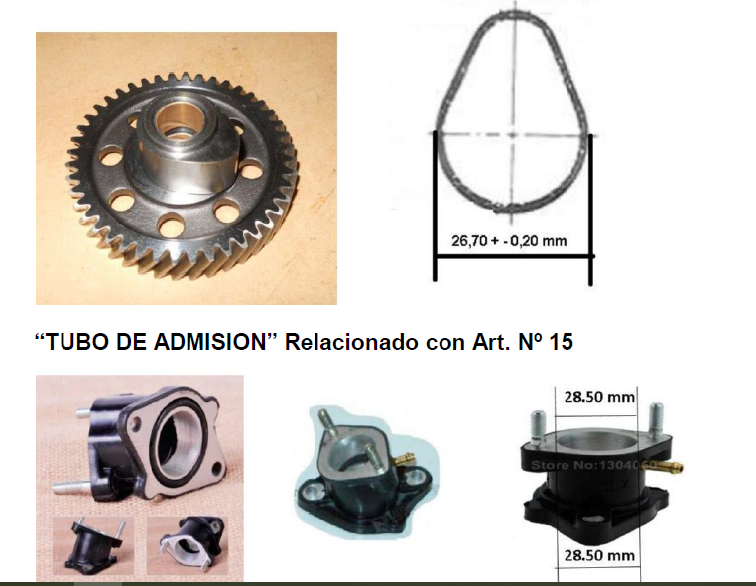 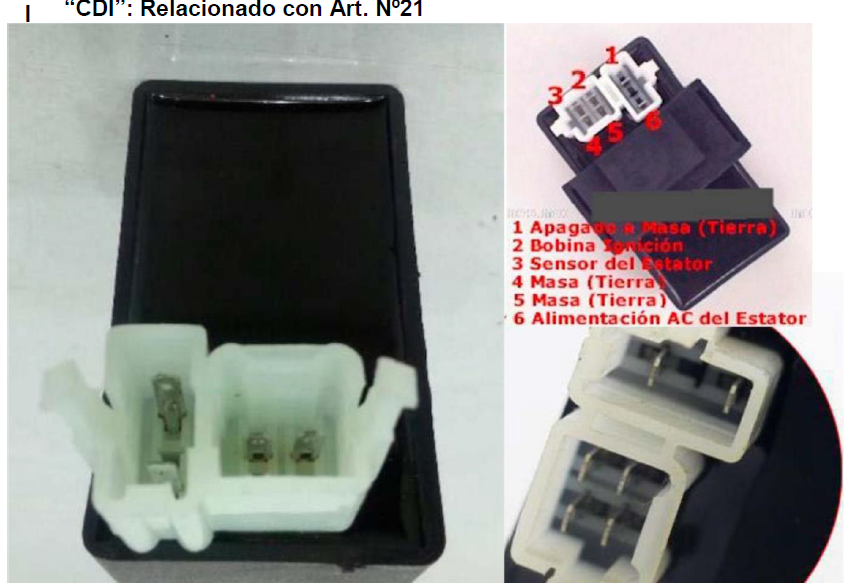 Todo imprevisto que no esté contemplado en este reglamento, será tratado por la AKNS, el comisario técnico y deportivo, siendo su decisión inapelable. LA ASOCIACION KARTING NORESTE SANTAFESINO PODRA MODIFICAR CUALQUIERA DE LOS PUNTOS DEL PRESENTE REGLAMENTO SIN PREVIO AVISO.